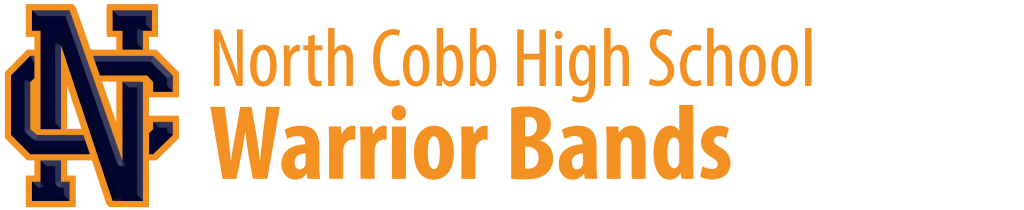 Last chance for Friday Night Meals!For the second year, the band boosters are providing an optional Friday night meal program. All students must remain on the North Cobb campus after school for every football game performance. Band students will meet in the freshman cafeteria after school each Friday and are not permitted to leave campus. The optional meal program will provide dinner at 4:00 in the freshman cafeteria. If you do not participate in the meal program, student meals should be brought to the freshman cafeteria at 3:45 each week. The cost is $70 for a regular size portion (like last year) and we have added a larger portion size this year for $95. For example, a regular size meal at Chick-fil-a will include a sandwich, chips and a drink. The larger portion meal will have two sandwiches. There will always be a vegetarian meal option offered and we will be glad to work with any allergies. Please indicate as you register if you have any special allergy needs and we will do are best to accommodate.Currently we have O’Charley’s (Acworth), Chick-fil-A (Acworth), Zaxby’s (Baker Road), Lokal (Kennesaw), Pizza night sponsored by Summit Church and a Hamburger and Hotdog cookout sponsored by North Star Church on the schedule. Many of you have already registered for the Friday Night meal program. If you have not, please send your checks Monday (August 13th) with your students and place in the little brown box. The meal link will be sent out on Sunday with the options for this week.Please return the bottom part of this form with your check. Thank you to all of you who have volunteered to help with the Friday night meals. You will be contacted soon with additional details.North Cobb Boosters Friday Night Meal Plan – Checks Payable to North Cobb Band Boosters_____ Regular Size Meal Option ($70.00)_____ Larger Portion Meal Option ($95.00)Student Name:__________________________ 	Grade_________________________Contact Phone __________________________	Email: _________________________Special Request/Allergies: ___________________________________________________